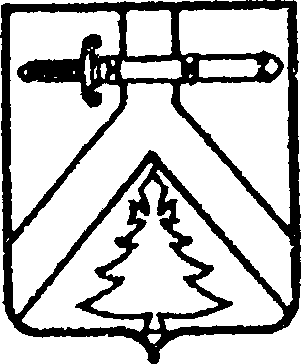 ПРОЕКТ АДМИНИСТРАЦИЯ АЛЕКСЕЕВСКОГО СЕЛЬСОВЕТАКУРАГИНСКОГО РАЙОНА КРАСНОЯРСКОГО КРАЯПОСТАНОВЛЕНИЕ  00.00.2021                                 с. Алексеевка                                          № 00-пОб отмене постановленияот 30.08.2016 № 34-пОб утверждении административного регламента предоставления муниципальной услуги «Предоставление земельных участков, находящихся в муниципальной собственности, земельных участков государственная собственность на которые не  разграничена в собственность бесплатно на  территории Алексеевского сельсовета»В соответствии с Федеральным законом от 06.10.2003 № 131-ФЗ «Об общих принципах организации местного самоуправления в Российской Федерации», руководствуясь Уставом  муниципального образования Алексеевский сельсовет ПОСТАНОВЛЯЮ:           1.Считать утратившим силу Постановление № 34-п 30.08.2016г. Об утверждении административного регламента предоставления муниципальной услуги  «Предоставление земельных участков, находящихся в муниципальной собственности,  земельных участков государственная собственность на которые не  разграничена в собственность бесплатно на  территории Алексеевского сельсовета» 2. Контроль  за  исполнением  данного  Постановления оставляю  за  собой.           3. Опубликовать Постановление в газете «Алексеевские вести» и на «Официальном интернет-сайте администрации Алексеевского сельсовета» (Alekseevka.bdu.su).4. Постановление  вступает в  силу со дня его официального опубликования (обнародования)Глава  администрацииАлексеевского сельсовета                                                           М.В. Романченко